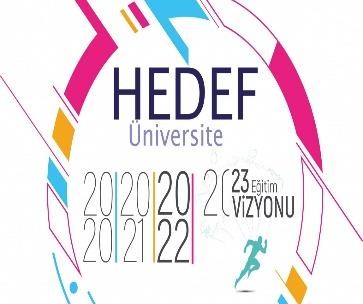  MÜMİNE HATUN KIZ ANADOLU  İMAM HATİP LİSESİ HEDEF 2023ÜNİVERSİTE HAZIRLIK PROGRAMI EYLEM PLANI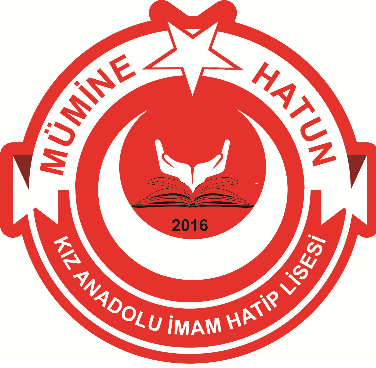 AYLAREYLEM PLANIEYLEM PLANIEYLÜLOkuldaki “HEDEF 2023” koordinatörünün belirlenmesi Akademik takip komisyonunun oluşturulması12. sınıflara YKS sisteminin anlatılması ve bölümlerin tanıtılması12. sınıflara “Verimli Ders Çalışma” konulu seminerin sunulmasıOkuldaki “HEDEF 2023” koordinatörünün belirlenmesi Akademik takip komisyonunun oluşturulması12. sınıflara YKS sisteminin anlatılması ve bölümlerin tanıtılması12. sınıflara “Verimli Ders Çalışma” konulu seminerin sunulmasıEKİM12. sınıflar için Koçluk sisteminin uygulanması 2022-2023 üniversite hazırlık programının hazırlanması   Hedef 2023 koordinatörünün Hedef 2023 okulfaaliyet sunusunun gerçekleştirilmesiÜniversiteye hazırlık programı ile ilgili afiş .broşür  ,sosyal medya Çalışmalarının Gerçekleştirilmesi12. sınıflara TYT denemesinin yapılması ve analizlerinin yapılması“öğrenci koçluk” çalışması yürüten Öğretmenlerden “Öğrenci koçluk Değerlendirme Dosyası”nın alınması12. sınıflar için Koçluk sisteminin uygulanması 2022-2023 üniversite hazırlık programının hazırlanması   Hedef 2023 koordinatörünün Hedef 2023 okulfaaliyet sunusunun gerçekleştirilmesiÜniversiteye hazırlık programı ile ilgili afiş .broşür  ,sosyal medya Çalışmalarının Gerçekleştirilmesi12. sınıflara TYT denemesinin yapılması ve analizlerinin yapılması“öğrenci koçluk” çalışması yürüten Öğretmenlerden “Öğrenci koçluk Değerlendirme Dosyası”nın alınmasıKASIM12. sınıflara yetenek ilgi değer ve meslek ilişkisinin anlatılması ve mesleki rehberlik çalışmaları kapsamında farklı mesleklerden insanların öğrencilerle yüz yüze görüştürülmesi. 12. Sınıflara TYT denemesinin yapılması12 ve 11. Sınıflara TYT denemesinin yapılması  ve analizler“öğrenci koçluk” çalışması yürüten Öğretmenlerden “Öğrenci koçluk Değerlendirme Dosyası”nın alınması12. sınıflara yetenek ilgi değer ve meslek ilişkisinin anlatılması ve mesleki rehberlik çalışmaları kapsamında farklı mesleklerden insanların öğrencilerle yüz yüze görüştürülmesi. 12. Sınıflara TYT denemesinin yapılması12 ve 11. Sınıflara TYT denemesinin yapılması  ve analizler“öğrenci koçluk” çalışması yürüten Öğretmenlerden “Öğrenci koçluk Değerlendirme Dosyası”nın alınmasıARALIK12. sınıflara TYT denemesinin yapılmasıDeneme sonuçlarının analizi ve geribildirimi“Öğrenci koçluk” çalışması yürüten Öğretmenlerden “Öğrenci koçluk Değerlendirme Dosyası”nın alınmasıYKS de Başarılı olan Öğrencilerin sınava hazırlık yapan öğrencilerle buluşturulması12. sınıflara TYT denemesinin yapılmasıDeneme sonuçlarının analizi ve geribildirimi“Öğrenci koçluk” çalışması yürüten Öğretmenlerden “Öğrenci koçluk Değerlendirme Dosyası”nın alınmasıYKS de Başarılı olan Öğrencilerin sınava hazırlık yapan öğrencilerle buluşturulmasıOCAKMotivasyon seminerlerinin düzenlenmesi11. ve 12. Sınıflara YKS denemesinin yapılması Deneme sonuçlarının analizi ve geribildirimi“öğrenci koçluk” çalışması yürüten Öğretmenlerden “Öğrenci koçluk Değerlendirme Dosyası”nın alınması(YARIYIL TATİLİ)ŞUBATMotivasyon seminerlerinin düzenlenmesi12. sınıflara yönelik TYT denemesinin yapılması Deneme sonuçlarının analizi ve geribildirimiMARTMesleki rehberlik çalışmaları doğrultusunda üniversite tanıtımları, alan bilgilendirme faaliyetlerinin gerçekleştirilmesiMotivasyon seminerlerinin düzenlenmesi12. sınıflara yönelik TYT – AYT denemesi yapılması Deneme sonuçlarının analizi ve geribildirimi“öğrenci koçluk” çalışması yürüten Öğretmenlerden “Öğrenci koçluk Değerlendirme Dosyası”nın alınmasıNİSANSınav Kaygısı ile ilgili seminerlerin düzenlenmesi12. sınıflara yönelik TYT- AYT Denemesinin yapılması Deneme sonuçlarının analizi ve geribildirimi12. sınıflara yönelik TYT – AYT 11. Sınıflara yönelik TYT denemesinin yapılması ve analizi“öğrenci koçluk” çalışması yürüten Öğretmenlerden “Öğrenci koçluk Değerlendirme Dosyası”nın alınmasıMAYIS2022 Yüksek Öğretim Kurumları Sınavının 12. Sınıflara uygulanması Sınav Öncesi ve sınav günü yapılacaklarla ilgili rehberlik servisi aracılığıyla öğrenci ve velilere bilgilendirme çalışmasının yapılması Deneme sonuçlarının analizi ve geribildirimi“Öğrenci Koçluğu” çalışması yürüten öğretmenlerden, öğrenci koçluk değerlendirme dosyalarının alınmasıHAZİRANGenel analiz ve geribildirimKoçluk sisteminin değerlendirilmesiGün aşırı 12. Sınıflara TYT ve  AYT denemesi yapılması